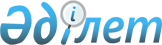 "2014 - 2016 жылдарға арналған республикалық бюджет туралы" Қазақстан Республикасының Заңына өзгерістер енгізу туралыҚазақстан Республикасының Заңы 2014 жылғы 7 қарашадағы № 247-V ҚРЗ      РҚАО-ның ескертпесі!

      Осы Заң 2014 жылғы 1 қаңтардан бастап қолданысқа енгізіледі.

      1-бап. «2014 – 2016 жылдарға арналған республикалық бюджет туралы» 2013 жылғы 3 желтоқсандағы Қазақстан Республикасының Заңына (Қазақстан Республикасы Парламентінің Жаршысы, 2013 ж., № 19, 111-құжат; 2014 ж., № 6, 30-құжат) мынадай өзгерістер енгізілсін:



      1) 1, 9, 11, 11-1, 12, 21, 22 және 24-баптар мынадай редакцияда жазылсын:



      «1-бап. 2014 – 2016 жылдарға арналған республикалық бюджет тиісінше 1, 2 және 3-қосымшаларға сәйкес, оның ішінде 2014 жылға мынадай көлемдерде бекітілсін:

      1) кірістер – 6 034 033 073 мың теңге, оның ішінде:

      салықтық түсімдер бойынша – 3 813 306 986 мың теңге;

      салықтық емес түсімдер бойынша – 119 352 289 мың теңге;

      негізгі капиталды сатудан түсетін түсімдер бойынша – 7 752 678 мың теңге;

      трансферттер түсімдері бойынша – 2 093 621 120 мың теңге;

      2) шығындар – 6 574 979 147 мың теңге;

      3) таза бюджеттік кредиттеу – 46 577 958 мың теңге, оның ішінде:

      бюджеттік кредиттер – 118 743 399 мың теңге;

      бюджеттік кредиттерді өтеу – 72 165 441 мың теңге;

      4) қаржы активтерімен жасалатын операциялар бойынша сальдо – 495 325 022 мың теңге, оның ішінде:

      қаржы активтерін сатып алу – 496 575 022 мың теңге;

      мемлекеттің қаржы активтерін сатудан түсетін түсімдер – 1 250 000 мың теңге;

      5) тапшылық – -1 082 849 054 мың теңге немесе елдің ішкі жалпы өнімінің 2,6 пайызы;

      6) бюджет тапшылығын қаржыландыру – 1 082 849 054 мың теңге.»;



      «9-бап. 2014 жылға арналған республикалық бюджетте Қазақстан Республикасының Ұлттық қорынан Қазақстан Республикасы Президентінің Жарлығында айқындалған мақсаттарға 475 000 000 мың теңге сомасында нысаналы трансферт көзделсін.»;



      «11-бап. Зейнетақы төлемдерін алушыларға бірыңғай жинақтаушы зейнетақы қорындағы міндетті зейнетақы жарналарының және міндетті кәсіптік зейнетақы жарналарының нақты енгізілген міндетті зейнетақы жарналары мен міндетті кәсіптік зейнетақы жарналары мөлшерінде сақталуы жөніндегі мемлекеттің кепілдіктерін алушының зейнетақы төлемдеріне құқықты иемденуі кезіндегі инфляцияның деңгейін ескере отырып орындау Қазақстан Республикасы Денсаулық сақтау және әлеуметтік даму министрлігінің 027 «Азаматтардың жекелеген санаттарын әлеуметтік қамсыздандыру» республикалық бюджеттік бағдарламасы бойынша Қазақстан Республикасының Үкіметі айқындайтын тәртіппен жүзеге асырылады.



      11-1-бап. 2014 жылғы 1 сәуірден бастап зейнетақы төлемдерін арттыру Қазақстан Республикасы Денсаулық сақтау және әлеуметтік даму министрлігінің 027 «Азаматтардың жекелеген санаттарын әлеуметтік қамсыздандыру» республикалық бюджеттік бағдарламасы бойынша Қазақстан Республикасының Үкіметі айқындайтын тәртіппен жүзеге асырылады.



      12-бап. 2014 жылғы 1 қаңтардан бастап әскери қызметшілерге (мерзiмдi қызметтегі әскери қызметшілерден басқа), арнаулы мемлекеттік және құқық қорғау органдарының, мемлекеттік фельдъегерлік қызметтің қызметкерлеріне тұрғынжайды күтіп-ұстауға және коммуналдық қызметтерге ақы төлеуге ақшалай өтемақының айлық мөлшерi 3 739 теңге сомасында белгiленсiн.»;



      «21-бап. Қазақстан Республикасы Үкіметінің 2014 жылға арналған резерві 61 161 449 мың теңге сомасында бекітілсін.



      22-бап. Қазақстан Республикасы Ұлттық экономика министрлiгi шығындарының құрамында мемлекеттiк материалдық резервті қалыптастыруға және сақтауға республикалық бюджет кірістерінде жаңарту тәртібінде шығарылған материалдық құндылықтарды өткізуден түскен 2 054 370 мың теңге сомасындағы қаражатты көрсете отырып, 11 638 230 мың теңге сомасында қаражат көзделгені ескерілсін.»;



      «24-бап. 2014 жылға арналған республикалық бюджетте мемлекет кепiлдiк берген қарыздарды өтеу және оларға қызмет көрсету үшiн 317 841 мың теңге көзделсiн.»;



      2) көрсетілген Заңға 1, 4 және 5-қосымшалар осы Заңға 1, 2 және 3-қосымшаларға сәйкес редакцияда жазылсын.



      2-бап. Осы Заң 2014 жылғы 1 қаңтардан бастап қолданысқа енгізіледі.      Қазақстан Республикасының

      Президенті                                 Н.Назарбаев

«2014-2016 жылдарға арналған  

республикалық бюджет туралы»  

Қазақстан Республикасының Заңына

өзгерістер енгізу туралы»   

2014 жылғы 7 қарашадағы    

Қазақстан Республикасының   

№ 247-V Заңына         

1-қосымша            

«2014-2016 жылдарға арналған 

республикалық бюджет туралы» 

2013 жылғы 3 желтоқсандағы 

Қазақстан Республикасының  

№ 148-V Заңына        

1-қосымша           

2014 жылға арналған республикалық бюджет

«2014-2016 жылдарға арналған  

республикалық бюджет туралы»  

Қазақстан Республикасының Заңына

өзгерістер енгізу туралы»   

2014 жылғы 7 қарашадағы    

Қазақстан Республикасының   

№ 247-V Заңына         

2-қосымша            

«2014-2016 жылдарға арналған 

республикалық бюджет туралы» 

2013 жылғы 3 желтоқсандағы 

Қазақстан Республикасының  

№ 148-V Заңына        

4-қосымша           

Қазақстан Республикасының Ұлттық қорға жіберілетін 2014 жылға арналған бюджет түсімдерінің көлемі

«2014-2016 жылдарға арналған  

республикалық бюджет туралы»  

Қазақстан Республикасының Заңына

өзгерістер енгізу туралы»   

2014 жылғы 7 қарашадағы    

Қазақстан Республикасының   

№ 247-V Заңына         

3-қосымша            

«2014-2016 жылдарға арналған 

республикалық бюджет туралы» 

2013 жылғы 3 желтоқсандағы 

Қазақстан Республикасының  

№ 148-V Заңына        

5-қосымша            

2014 жылға арналған республикалық бюджетті атқару процесінде

секвестрлеуге жатпайтын республикалық бюджеттік

бағдарламалардың тізбесі
					© 2012. Қазақстан Республикасы Әділет министрлігінің «Қазақстан Республикасының Заңнама және құқықтық ақпарат институты» ШЖҚ РМК
				СанатыСанатыСанатыАтауыСомасы, мың теңгеСыныбыСыныбыАтауыСомасы, мың теңгеІшкі сыныбыАтауыСомасы, мың теңге11123I. Кірістер6 034 033 0731Салықтық түсімдер3 813 306 9861Табыс салығы1 211 145 0001Корпоративтік табыс салығы1 211 145 0005Тауарларға, жұмыстарға және қызметтерге салынатын iшкi салықтар1 487 076 6091Қосылған құн салығы1 254 733 0042Акциздер39 035 0003Табиғи және басқа да ресурстарды пайдаланғаны үшiн түсетiн түсiмдер182 642 0004Кәсiпкерлiк және кәсiби қызметтi жүргiзгенi үшiн алынатын алымдар4 143 6055Ойын бизнесіне салық6 523 0006Халықаралық сауда мен сыртқы операцияларға салынатын салықтар1 097 587 8001Кеден төлемдерi1 078 570 7442Халықаралық сауда мен операцияларға салынатын басқа да салықтар19 017 0568Заңдық мәнді іс-әрекеттерді жасағаны және (немесе) оған уәкілеттігі бар мемлекеттік органдар немесе лауазымды адамдар құжаттар бергені үшін алынатын міндетті төлемдер17 497 5771Мемлекеттік баж17 497 5772Салықтық емес түсiмдер119 352 2891Мемлекеттік меншіктен түсетін кірістер56 522 2351Мемлекеттік кәсіпорындардың таза кірісі бөлігінің түсімдері4 241 0873Мемлекет меншігіндегі акциялардың мемлекеттік пакеттеріне дивидендтер11 200 0004Мемлекет меншігіндегі, заңды тұлғалардағы қатысу үлесіне кірістер2 031 3855Мемлекет меншігіндегі мүлікті жалға беруден түсетін кірістер29 017 2966Бюджет қаражатын банк шоттарына орналастырғаны үшін сыйақылар500 0777Мемлекеттік бюджеттен берілген кредиттер бойынша сыйақылар1 930 3709Мемлекет меншігінен түсетін басқа да кірістер7 602 0202Мемлекеттік бюджеттен қаржыландырылатын мемлекеттік мекемелердің тауарларды (жұмыстарды, қызметтерді) өткізуінен түсетін түсімдер1 690 0481Мемлекеттік бюджеттен қаржыландырылатын мемлекеттік мекемелердің тауарларды (жұмыстарды, қызметтерді) өткізуінен түсетін түсімдер1 690 0483Мемлекеттік бюджеттен қаржыландырылатын мемлекеттік мекемелер ұйымдастыратын мемлекеттік сатып алуды өткізуден түсетін ақша түсімдері36 1171Мемлекеттік бюджеттен қаржыландырылатын мемлекеттік мекемелер ұйымдастыратын мемлекеттік сатып алуды өткізуден түсетін ақша түсімдері36 1174Мемлекеттік бюджеттен қаржыландырылатын, сондай-ақ Қазақстан Республикасы Ұлттық Банкінің бюджетінен (шығыстар сметасынан) ұсталатын және қаржыландырылатын мемлекеттік мекемелер салатын айыппұлдар, өсімпұлдар, санкциялар, өндіріп алулар26 434 4341Мұнай секторы ұйымдарынан түсетін түсімдерді қоспағанда, мемлекеттік бюджеттен қаржыландырылатын, сондай-ақ Қазақстан Республикасы Ұлттық Банкінің бюджетінен (шығыстар сметасынан) ұсталатын және қаржыландырылатын мемлекеттік мекемелер салатын айыппұлдар, өсімпұлдар, санкциялар, өндіріп алулар26 434 4345Гранттар1 437 4772Қаржылық көмек1 437 4776Өзге де салықтық емес түсiмдер33 231 9781Өзге де салықтық емес түсiмдер33 231 9783Негізгі капиталды сатудан түсетін түсімдер7 752 6781Мемлекеттік мекемелерге бекітілген мемлекеттік мүлікті сату417 2151Мемлекеттік мекемелерге бекітілген мемлекеттік мүлікті сату417 2152Мемлекеттік материалдық резервтен тауарлар сату7 335 4631Мемлекеттік материалдық резервтен тауарлар сату7 335 4634Трансферттердің түсімдері2 093 621 1201Төмен тұрған мемлекеттiк басқару органдарынан алынатын трансферттер138 621 1201Облыстық бюджеттерден, Астана және Алматы қалаларының бюджеттерінен алынатын трансферттер138 621 1204Ұлттық қордан трансферттер1 955 000 0001Республикалық бюджетке Ұлттық қордан трансферттер1 955 000 000Функционалдық топФункционалдық топФункционалдық топАтауыСомасы, мың теңгеӘкімшісіӘкімшісіАтауыСомасы, мың теңгеБағдарламаАтауыСомасы, мың теңге11123II. Шығындар6 574 979 1471Жалпы сипаттағы мемлекеттiк қызметтер 363 332 888101Қазақстан Республикасы Президентінің Әкімшілігі5 237 100001Мемлекет басшысының қызметін қамтамасыз ету жөніндегі қызметтер3 744 916002Мемлекеттің ішкі және сыртқы саясатының стратегиялық аспектілерін болжамды-талдамалық қамтамасыз ету227 177003Мұрағат қорының, баспа басылымдарының сақталуын қамтамасыз ету және оларды арнайы пайдалану232 983005Ведомстволық бағыныстағы мекемелердің күрделі шығыстары92 428006Қоғамның рухани-имандылық тұрғысынан қайта түлеуін қамтамасыз ету жөніндегі қызметтер14 740007Орталық коммуникациялар қызметінің жұмысын қамтамасыз ету373 195008Қазақстан Республикасының Тұңғыш Президенті – Елбасының кітапханасының қызметін қамтамасыз ету548 847009Қазақстан халқы Ассамблеясының қызметін қамтамасыз ету2 814102Қазақстан Республикасы Парламентiнiң Шаруашылық басқармасы10 378 436001Қазақстан Республикасы Парламентінің қызметін қамтамасыз ету жөніндегі қызметтер9 793 128004Қазақстан Республикасы Парламенті ШБ-ң күрделі шығыстары564 440090Заң жобаларын әзірлеу бойынша әлеуметтік зерттеулер20 868104Қазақстан Республикасы Премьер-Министрiнiң Кеңсесi2 004 111001Қазақстан Республикасы Премьер-Министрінің қызметін қамтамасыз ету жөніндегі қызметтер1 721 205002Мемлекеттік органдарда және мекемелерде ақпаратты техникалық қорғауды қамтамасыз ету жөніндегі қызметтер 59 530004Ведомстволық бағыныстағы мекемелердің күрделі шығыстары186 804005Ақпараттық қауіпсіздік саласындағы мемлекеттік органдар мен мекемелердің мамандарын даярлау және олардың біліктілігін арттыру жөніндегі қызметтер36 572106Адам құқықтары жөніндегі ұлттық орталық68 832001Адамның және азаматтың құқықтары мен бостандықтарының сақталуы жөніндегі қызметтер 68 029002Адам құқықтары жөніндегі ұлттық орталықтың күрделі шығыстары803201Қазақстан Республикасы Iшкi iстер министрлiгi61 021 220001Қоғамдық тәртіпті қорғау және қоғамдық қауіпсіздікті қамтамасыз ету, қылмыстық-атқару жүйесі, табиғи және техногендік сипаттағы төтенше жағдайлардың алдын алу және оларды жою саласындағы мемлекеттік саясатты айқындау және оның іске асырылуын ұйымдастыру жөніндегі қызметтер60 999 431002Елдің қоғамдық тәртіп саласындағы саяси мүдделерін қамтамасыз ету21 789204Қазақстан Республикасы Сыртқы iстер министрлiгi57 137 329001Сыртқы саяси қызметті үйлестіру жөніндегі қызметтер2 460 294003Қазақстан Республикасының Мемлекеттік шекарасын делимитациялау және демаркациялау227 532004Қазақстан Республикасы Сыртқы істер министрлігінің күрделі шығыстары11 066 970005Шетелдік іссапарлар3 070 194008Шетелдегі дипломатиялық өкілдіктердің арнайы, инженерлік-техникалық және нақты қорғалуын қамтамасыз ету103 302009Қазақстан Республикасының дипломатиялық өкілдіктерін орналастыру үшін шетелде жылжымайтын мүлік объектілерін салу3 418 120010Шетелде Қазақстан Республикасының мүддесін білдіру25 844 643013Халықаралық ұйымдарда, Тәуелсіз Мемлекеттер Достастығының жарғылық және басқа органдарында Қазақстан Республикасының мүддесін білдіру272 110017Қазақстан Республикасының халықаралық ұйымдарға, өзге де халықаралық және басқа органдарға қатысуы7 177 778019Ақпараттық-имидждік саясаттың іске асырылуын қамтамасыз ету3 496 386217Қазақстан Республикасы Қаржы министрлiгi68 103 129001Бюджеттік жоспарлау, мемлекеттік бюджеттің атқарылуын және орындалуын қамтамасыз ету және экономикалық және қаржылық қылмыстар мен құқық бұзушылықтарға қарсы іс-қимыл жөніндегі қызметтер54 473 835002Халықаралық қаржы ұйымдары қаржыландыратын инвестициялық жобалардың аудитiн жүзеге асыру28 560003Тарату және банкроттық рәсiмдерін жүргiзу154009Кинология орталығының қызметтері131 646014Кеден қызметін жаңғырту1 586 519016Жекешелендiру, мемлекеттік мүлiктi басқару, жекешелендiруден кейiнгі қызмет және осыған байланысты дауларды реттеу511 462019Жеңілдікті тұрғын үй кредиттері бойынша бағамдық айырманы төлеу12 106021Қазақстан Республикасы Қаржы министрлiгінің күрделі шығыстары2 456 189023Кедендiк сараптама жүргізу26 031025Оқу-әдiстемелiк орталықтың қызметтері65 664026Кедендік бақылау және кедендік инфрақұрылым объектілерін салу210 067027Меншікке мониторинг жүргізу және оның нәтижелерін пайдалану235 443033«Электрондық мемлекеттік сатып алу» автоматтандырылған интеграцияланған ақпараттық жүйесін жаңғырту727 987061«е-Қаржымині» интеграцияланған автоматтандырылған ақпараттық жүйесін жасау 1 369 992064«Электрондық шот-фактуралар» ақпараттық жүйесін құру954 610067Саяси партияларды қаржыландыру3 976 406070«Байқоңыр» кешенінің жалға алынған мүлкін есепке алу26 160072Салық әкімшілігі жүйесін реформалау582 129073Қазынашылықтың интеграцияланған ақпараттық жүйесін дамыту және «Қазынашылық-клиент» компонентін құру728 169225Қазақстан Республикасы Білім және ғылым министрлігі37 764 460014Мемлекеттік сыйақылар және стипендиялар104 157055Ғылыми және (немесе) ғылыми-техникалық қызмет32 252 161130Ғылыми және (немесе) ғылыми-техникалық қызмет субъектілерін базалық қаржыландыру5 408 142239Қазақстан Республикасы Денсаулық сақтау және әлеуметтік даму министрлігі7 837 660001Денсаулық сақтау және әлеуметтік даму саласындағы мемлекеттік саясатты қалыптастыру7 588 556002Қазақстан Республикасы Денсаулық сақтау және әлеуметтік даму министрлігінің күрделі шығыстары249 104240Қазақстан Республикасы Мәдениет және спорт министрлігі2 404 325001Мәдениет, спорт және дін саласындағы мемлекеттік саясатты қалыптастыру1 334 229002Қазақстан Республикасы Мәдениет және спорт министрлігінің күрделі шығыстары38 988003Мәдениет, спорт, дін және мұрағат саласындағы мемлекеттік ұйымдардың күрделі шығыстары706 870004Діни қызмет саласындағы халықаралық ынтымақтастықты дамыту, діни қызмет саласындағы әлеуметтанушылық, ғылыми-зерттеу және талдау қызметтерін жүргізу321 637104Нашақорлыққа және есірткі бизнесіне қарсы күрес2 601241Қазақстан Республикасы Энергетика министрлігі4 823 206001Энергетика, атом энергиясы, мұнай-газ және мұнай-химия өнеркәсібі және қоршаған ортаны қорғау саласындағы қызметті үйлестіру жөніндегі қызметтер4 447 418002Қазақстан Республикасы Энергетика министрлігінің күрделі шығыстары375 788242Қазақстан Республикасы Инвестициялар және даму министрлігі10 401 193001Стандарттау, метрология, өнеркәсіп, инвестициялар тарту, геология, туристік индустрия, индустриалдық саясатты қалыптастыру, инфрақұрылымды және бәсекелестік нарықты, көлік және коммуникацияны, байланысты, ақпараттандыру және ақпаратты дамыту, ғарыш қызметін үйлестіру және бақылау саласында мемлекеттік саясатты қалыптастыру және іске асыру8 105 027002Авариялар мен апаттар кезінде шұғыл шақыру ақпараттық жүйесін құру39 240062«Экспорттаушы - 2020» бағыты шеңберінде қазақстандық тауарлардың экспортын сыртқы нарыққа ілгерілетуге жәрдемдесу1 196 443075Қазақстан Республикасы Инвестициялар және даму министрлігінің күрделі шығыстары1 047 274104Нашақорлыққа және есірткі бизнесіне қарсы күрес13 209243Қазақстан Республикасы Ұлттық экономика министрлігі44 868 893001Экономика, сауда саясатын, тұтынушылардың құқықтарын қорғау және халықтың санитариялық-эпидемиологиялық әл-ауқаты саласындағы саясатты қалыптастыру және дамыту, мемлекеттік материалдық резервті қалыптастыру және іске асыру, табиғи монополиялар субъектілерінің және статистика қызметі саласындағы қызметті peттеу, бәсекелестікті қорғауды қамтамасыз ету, өңірлік даму, құрылыс, тұрғын үй-коммуналдық шаруашылық, кәсіпкерлікті дамыту және жер ресурстарын басқару саласындағы қызметті үйлестіру жөніндегі көрсетілетін қызметтер24 775 727002Қазақстан Республикасы Ұлттық экономика министрлігінің күрделі шығыстары606 025003Қазақстан Республикасы Ұлттық экономика министрлігінің ведомстволық бағыныстағы мемлекеттік мекемелерінің және ұйымдарының күрделі шығыстары1 065 172004Тұрғын үй құрылыс жинақ салымдары бойынша сыйлықақылар төлеу9 367 079005Бюджеттік инвестициялардың іске асырылуына бағалау жүргізу89 169006Халықаралық ұйымдармен бірлесіп жүзеге асырылатын жобаларды зерттеулерді іске асыруды қамтамасыз ету3 316 476007Өңірлердің бәсекеге қабілеттілігін арттыру және мемлекеттік басқаруды жетілдіру850 931008Жұмылдыру дайындығы мен жұмылдыруды жетілдіру жөніндегі қызметтер51 127009Бюджеттік инвестициялар және концессия мәселелері бойынша құжаттаманы, мемлекеттік кепілдіктер беру үшін инвестициялық жобаларды сараптау және бағалау141 700010Қазақстан Республикасының егемен кредиттік рейтингін қайта қарау мәселелері бойынша халықаралық рейтингтік агенттіктерімен өзара іс-қимыл252 925011Астана қаласында Азиялық даму банкінің жыл сайынғы отырысын өткізуді қамтамасыз ету жөніндегі қызметтер659 482012Астана экономикалық форумын өткізуді қамтамасыз ету жөніндегі қызметтер409 194013Экономика, мемлекеттік жоспарлау және талдау саласындағы ақпараттық жүйелерді дамыту164 000014Статистикалық деректерді жинау, өңдеу және тарату жөніндегі қызметтер1 747 086015Қазақстан Республикасының ұлттық статистика жүйесін нығайту893 265057Қазақстанның Экономикалық ынтымақтастық және даму ұйымымен ынтымақтастығы шеңберінде Қазақстанның Экономикалық ынтымақтастық және даму ұйымының бастамалары мен құралдарына қатысуы479 535406Республикалық бюджеттiң атқарылуын бақылау жөнiндегi есеп комитетi1 392 258001Республикалық бюджеттің атқарылуын бақылауды қамтамасыз ету жөніндегі қызметтер1 022 225003Қаржылық бақылау органдары кадрларының біліктілігін арттыру және оларды қайта даярлау72 583004Қаржылық бұзушылықтарды зерттеу 144 192005Республикалық бюджеттің атқарылуын бақылау жөніндегі есеп комитетінің күрделі шығыстары11 438006Республикалық бюджеттің атқарылуын бақылау жөніндегі есеп комитетінің интеграцияланған ақпараттық жүйесін құру141 820622Қазақстан Республикасы Мемлекеттік қызмет істері және сыбайлас жемқорлыққа қарсы іс-қимыл агенттігі13 507 029001Мемлекеттік қызмет саласындағы бірыңғай мемлекеттiк саясатты қалыптастыру мен іске асыру және сыбайлас жемқорлық қылмыстарға және құқық бұзушылықтарға қарсы іс-қимыл10 866 540002Қазақстан Республикасы мемлекеттік қызмет істері және сыбайлас жемқорлыққа қарсы іс-қимыл агенттігінің күрделі шығыстары1 935 850006«Е-қызмет» персоналды басқарудың интеграциялық ақпараттық жүйесін құру340 655007Ғылыми зерттеулер жүргізу және ғылыми-қолданбалы әдістемелер әзірлеу36 062008Мемлекеттік қызмет саласындағы өңірлік хабты қолдау41 156012Республиканың мемлекеттiк қызмет кадрларын тестілеу жөніндегі қызметтер286 766637Қазақстан Республикасы Конституциялық Кеңесi280 553001Қазақстан Республикасы Конституциясының республика аумағында жоғары тұруын қамтамасыз ету277 153002Қазақстан Республикасы Конституциялық Кеңесінің күрделі шығыстары3 400690Қазақстан Республикасы Орталық сайлау комиссиясы852 075001Сайлау өткізуді ұйымдастыру482 433002Сайлау өткізу369 642694Қазақстан Республикасы Президентiнiң Іс басқармасы35 251 079001Мемлекет басшысының, Премьер-Министрдің және мемлекеттік органдардың басқа да лауазымды тұлғаларының қызметін қамтамасыз ету жөніндегі қызметтер32 357 097009Мемлекеттік органдар үшін автомашиналар паркін жаңарту882 693017Қазақстан Республикасы Президенті Іс басқармасының күрделі шығыстары879 013024Қазақстан Республикасы Президенті Іс басқармасының ведомстволық бағыныстағы ұйымдарының күрделі шығыстары1 132 2762Қорғаныс415 681 011201Қазақстан Республикасы Iшкi iстер министрлiгi66 306 272065Табиғи және техногендік сипаттағы төтенше жағдайлардың алдын алу және оларды жою35 241 264066Төтенше жағдайлардан қорғау объектілерін салу және реконструкциялау11 712 609067Өрт қауіпсіздігі саласындағы стандарттарды әзірлеу12 713068Төтенше жағдайлар жөніндегі мекемелердің және органдардың күрделі шығыстары18 216 828069Төтенше жағдайлар саласындағы қолданбалы ғылыми зерттеулер27 008071Облыстық бюджеттерге, Астана және Алматы қалаларының бюджеттеріне халықты, объектілер мен аумақтарды дүлей табиғи зілзалалардан қорғау жөніндегі жұмыстарды жүргізуге берілетін нысаналы даму трансферттері1 021 627072Тәуекелдерді бағалау, дүлей зілзалалардың алдын алу және оларға ден қою жөніндегі ұлттық әлеуетті күшейту60 773073Қазақстан Республикасы Ішкі істер министрлiгiнің 112 бірыңғай кезекші-диспетчерлік қызметінің ақпараттық жүйесін құру13 450208Қазақстан Республикасы Қорғаныс министрлiгi349 374 739001Қорғанысты және Қазақстан Республикасының Қарулы Күштерін ұйымдастыру саласындағы мемлекеттік саясатты айқындау және іске асыру жөніндегі қызметтер 2 189 708002Қарулы Күштердің автоматтандырылған басқару жүйесін құру9 009 364004Қарулы Күштердің объектілерін салу19 642 466006Салааралық мемлекеттік бағдарлама шеңберінде қару-жарақ, әскери және өзге де техниканы, байланыс жүйелерін жаңғырту, қалпына келтіру және сатып алу98 799 969007Қарулы Күштерді тылдық қамтамасыз ету31 924 476010Арнайы қызметті қамтамасыз ету9 461 536013Сыртқы саяси мүдделерді қамтамасыз ету778 820014Әскери қызметшілердің тәрбиелік және моральдық психологиялық даярлығын арттыру709 271016Қазақстан Республикасы Қарулы Күштерінің күрделі шығыстары18 329 886019Қазақстан Республикасы Қарулы Күштерінің жауынгерлік әзірлігін арттыру154 329 943021Әскери қызметшілерді тұрғын үймен қамтамасыз ету3 938 858027Қазақстан Республикасы Қорғаныс министрлігінің ведомстволық бағыныстағы мемлекеттік кәсіпорындарының күрделі шығыстары8 160090Қорғаныс саласындағы зерттеулер252 2823Қоғамдық тәртіп, қауіпсіздік, құқықтық, сот, қылмыстық-атқару қызметі478 828 546104Қазақстан Республикасы Премьер-Министрiнiң Кеңсесi1 056 392003Мемлекеттік мекемелерді фельдъегерлік байланыспен қамтамасыз ету1 056 392201Қазақстан Республикасы Iшкi iстер министрлiгi179 656 145003Қылмыстық процеске қатысатын адамдардың құқықтары мен бостандықтарын қорғауды қамтамасыз ету274 008004Қоғамдық қауіпсіздікті қамтамасыз ету бойынша ішкі әскерлердің қызметтері46 388 913005Қазақстан Республикасы Ішкі істер министрлігінің қызметін қамтамасыз ету жөніндегі қызметтер730 552007Қоғамдық тәртіп, қауіпсіздік және қылмыстық-атқару жүйесі объектілерін салу, реконструкциялау8 138 279009Облыстық бюджеттерге және Алматы қаласының бюджетіне қоғамдық тәртіп пен қауіпсіздік объектілерін салуға берілетін нысаналы даму трансферттері454 491010Қоғамдық тәртіпті сақтау және қоғамдық қауіпсіздікті қамтамасыз ету жөніндегі қызметтер22 424 716015Жеке куәлік құжаттарын дайындау7 772 777016Жүргізуші куәліктерін, көлік құралдарын мемлекеттік тіркеу үшін құжаттар, нөмір белгілерін дайындау4 279 261017Жедел-іздестіру қызметтерін жүзеге асыру9 715 486018Ақы төлеуден босатылған адамдарға адвокаттар көрсететін заңгерлік көмекке ақы төлеу89 335020Нашақорлықтың және есірткі бизнесінің алдын алу жөніндегі қызметтер55 103022Қазақстан Республикасы Ішкі істер министрлігінің күрделі шығыстары6 114 932024Қазақстан Республикасы Ішкі істер министрлігінің ведомстволық бағыныстағы мекемелерінің күрделі шығыстары3 841 834025Заңсыз сақталған қаруды, оқ-дәрілерді және жарылғыш заттарды ерікті түрде өтемді тапсыруды ынталандыру284 461027Қазақстан Республикасы Ішкі істер министрлігі ішкі әскерлерінің күрделі шығыстары21 103 511040Сотталғандарды, күдіктілерді және айыпталушыларды ұстау34 937 968041Қылмыстық-атқару жүйесі органдарының және мекемелерінің күрделі шығыстары6 289 472045Облыстық бюджеттерге, Астана және Алматы қалаларының бюджеттеріне жол жүрісі қауіпсіздігін қамтамасыз етуге берілетін нысаналы ағымдағы трансферттер598 926049Қызметтік ғимараттар кешенін салу706 178051Қазақстан Республикасы Ішкі істер министрлігінің ақпараттық жүйелерін дамыту3 119 918057Қазақстан Республикасының шағын қалаларын жедел басқару орталықтарының бағдарламалық-ақпараттық кешендерін құру2 271 264058Алматы облысының облыстық бюджетіне әкімшілік полиция қызметкерлерінің қосымша штат санын ұстауға берілетін ағымдағы нысаналы трансферттер24 482104Нашақорлыққа және есірткі бизнесіне қарсы күрес40 278217Қазақстан Республикасы Қаржы министрлiгi100 578092Тәркіленген мүлікті бағалау, сақтау және сату100 578221Қазақстан Республикасы Әдiлет министрлiгi31 537 733001Мемлекет қызметін құқықтық қамтамасыз ету12 826 157002Сот сараптамаларын жүргізу3 616 468005Адвокаттардың заңгерлік көмек көрсетуі950 567006Нормативтік құқықтық актілердің, халықаралық шарттардың жобаларына,заң жобаларының тұжырымдамаларына ғылыми сараптама1 614 866007Зияткерлік меншік құқықтарын қорғау5 760009Құқықтық насихат 509 268022Әділет органдарының күрделі шығыстары 2 590 846047Мемлекет мүдделерін білдіру және қорғау, сот немесе төрелік талқылаулар перспективаларын бағалау және жер қойнауын пайдалануға келісімшарттар және инвестициялық шарттар жобаларының құқықтық сараптамасы8 695 435050Қазақстанда құқық қорғау тетіктерін жетілдіру және БҰҰ әмбебап кезеңдік шолу ұсынымдарын тиімді іске асыру25 088055Қазақстан Республикасы Заң шығару институтының қызметін қамтамасыз ету344 879057Қазақстан Республикасы нормативтік құқықтық актілерінің электрондық түрдегі эталондық бақылау банкін құру167 023058Атқарушылық іс жүргізу органдарының автоматтандырылған ақпараттық жүйесін құру178 426059Сот төрелігінің секторын институционалды түрде нығайту жобасын іске асыру12 950410Қазақстан Республикасы Ұлттық қауiпсiздiк комитетi171 661 116001Ұлттық қауіпсіздікті қамтамасыз ету161 888 305002Ұлттық қауіпсіздік жүйесін дамыту бағдарламасы9 772 811411Қазақстан Республикасы «Сырбар» сыртқы барлау қызметі9 371 699001Сыртқы барлауды қамтамасыз ету9 371 699501Қазақстан Республикасы Жоғарғы Соты30 824 725001Сот органдарының азаматтардың және ұйымдардың құқықтарын, бостандықтары мен заңды мүдделерін соттық қорғауды қамтамасыз етуі26 759 098003Сот процесіне қатысушы тұлғалардың құқықтары мен бостандықтарын қорғауды қамтамасыз ету44 573004Судьяларды тұрғын үймен қамтамасыз ету1 260 356009Сот жүйесі органдарының күрделі шығыстары1 564 977012Сот жүйесі органдарының объектілерін салу727 294013Қазақстан Республикасында медиация институтын енгізу12 000014Сот құжаттарының электрондық мұрағатын құру451 837015Қазақстан Республикасында сот мониторингі жүйесін жетілдіру4 590502Қазақстан Республикасы Бас прокуратурасы29 188 416001Қазақстан Республикасында заңдардың және заңға тәуелді актілердің дәлме-дәл және бірізді қолданылуына жоғары қадағалауды жүзеге асыру20 400 534002Криминалдық және жедел есеп жүргізу жөніндегі мемлекетаралық ақпараттық өзара іс-қимыл1 442004Қазақстан Республикасы Бас прокуратурасының күрделі шығыстары992 878006Мемлекеттік органдарды, заңды тұлғаларды құқықтық статистика және арнайы есептер саласындағы есепке алу, статистикалық ақпараттармен қамтамасыз ету жөніндегі қызметтер4 093 397008Прокуратура органдары үшін объектілер салу, реконструкциялау3 080 832009Қылмыстық процестерге қатысушы тұлғалардың құқықтары мен бостандықтарының қорғалуын қамтамасыз ету84 087010Қазақстан Республикасының құқық қорғау және арнайы мемлекеттік органдары үшін ақпарат алмасу жүйесін құру315 878013«Мемлекеттің алдында міндеттемелері бар адамдардың «Шектеу» бірыңғай деректер банкі» ақпараттық жүйесін құру69 368014Мемлекет мүдделерін білдіру және қорғау150 000622Қазақстан Республикасы Мемлекеттік қызмет істері және сыбайлас жемқорлыққа қарсы іс-қимыл агенттігі5 561 747009Сыбайлас жемқорлық қылмыстары және құқық бұзушылықтар бойынша қылмыстық процеске қатысатын адамдардың құқықтары мен бостандықтарын қорғауды қамтамасыз ету жөніндегі қызметтер314 381010Сыбайлас жемқорлық қылмыстарға және құқық бұзушылықтарға қарсы іс-қимыл бойынша жедел-іздестіру қызметі4 754 147011Бірыңғай автоматтандырылған ақпараттық-телекоммуникациялық жүйені дамыту493 219681Қазақстан Республикасы Мемлекеттік күзет қызметі19 869 995001Күзетілетін тұлғалар мен объектілердің қауіпсіздігін қамтамасыз ету18 205 009002Қазақстан Республикасының Мемлекеттік күзет қызметін дамыту бағдарламасы1 664 9864Бiлiм беру459 651 050104Қазақстан Республикасы Премьер-Министрiнiң Кеңсесi1008Шетелдік мамандарды тарта отырып, біліктілікті арттыру үшін мемлекеттік қызметшілерді оқыту бойынша қызметтер көрсету1201Қазақстан Республикасы Iшкi iстер министрлiгi9 986 208021Қазақстан Республикасы Ішкі істер министрлігінің мамандарын оқыту, біліктілігін арттыру және қайта даярлау8 949 884053Білім беру объектілерін салу және реконструкциялау1 036 324208Қазақстан Республикасы Қорғаныс министрлiгi8 811 199005Мамандандырылған білім беру ұйымдарында жалпы білім беру362 340011Жоғары және жоғары оқу орнынан кейінгі кәсіптік білімі бар мамандар даярлау7 865 524017Техникалық және кәсіптік, орта білімнен кейінгі білім беру ұйымдарында мамандар даярлау583 335225Қазақстан Республикасы Білім және ғылым министрлігі403 826 290001Білім және ғылым саласындағы мемлекеттік саясатты қалыптастыру және іске асыру3 675 485002Техникалық және кәсіптік, орта білімнен кейінгі білім беру ұйымдарында мамандар даярлау және білім алушыларға әлеуметтік қолдау көрсету3 164 539004Ғылыми зерттеулерді коммерцияландыру жобасы бойынша инновациялық жүйенің желілерін дамыту3 598 607005Білім және ғылым объектілерін салу және реконструкциялау6 006 264008Білім және ғылым саласындағы әдіснамалық қамтамасыз ету3 821 016009Дарынды балаларды оқыту және тәрбиелеу21 175 186010Республикалық мектеп олимпиадаларын, конкурстар, мектептен тыс республикалық маңызы бар іс-шаралар өткізу888 430011Облыстық бюджеттерге, Астана және Алматы қалаларының бюджеттеріне мектепке дейінгі білім беру ұйымдарында мемлекеттік білім беру тапсырысын іске асыруға берілетін ағымдағы нысаналы трансферттер55 764 887012Облыстық бюджеттерге, Астана және Алматы қалаларының бюджеттеріне білім беру объектілерін салуға және реконструкциялауға және Алматы облысының облыстық бюджетіне, Алматы қаласының бюджетіне білім беру объектілерінің сейсмотұрақтылығын күшейту үшiн берілетін нысаналы даму трансферттерi73 953 464017Мәдениет пен өнер саласында мамандар даярлау5 148 779020Жоғары, жоғары оқу орнынан кейінгі білімі бар мамандар даярлау және білім алушыларға әлеуметтік қолдау көрсету90 466 919023Мемлекеттік білім беру ұйымдары кадрларының біліктілігін арттыру және қайта даярлау9 388 646028«Болашақ» бағдарламасы шеңберінде шетелдегі жоғары оқу орындарында мамандар даярлау 18 491 839031Облыстық бюджеттерге, Астана және Алматы қалаларының бюджеттеріне Қазақстан Республикасында білім беруді дамытудың 2011-2020 жылдарға арналған мемлекеттік бағдарламасын іске асыруға берілетін ағымдағы нысаналы трансферттер2 163 575033Қазақстан Республикасы азаматтарының қазақ тілін білу деңгейін бағалау және білім сапасына сырттай бағалау жүргізу1 948 050035Білім беру ұйымдарының күрделі шығыстары 3 241 672036Қазақстан Республикасы Білім және ғылым министрлігінің күрделі шығыстары 32 429045Облыстық бюджеттерге, Астана және Алматы қалаларының бюджеттеріне техникалық және кәсіптік білім беретін оқу орындарының оқу-өндірістік шеберханаларын, зертханаларын жаңартуға және қайта жабдықтауға берілетін ағымдағы нысаналы трансферттер4 249 704049Балалар мен оқушы жастарға адамгершілік-рухани білім беру49 559050Сенім білдірілген агенттердің білім беру кредиттерін қайтару жөніндегі қызметтеріне ақы төлеу150 878052Орта және техникалық кәсіптік білім беру ұйымдарында электрондық оқыту жүйесін енгізу3 909 993057«Кәсіпқор» холдингі» АҚ қызметін қамтамасыз ету жөніндегі қызметтер4 188 280060«Назарбаев Зияткерлік мектептері» ДБҰ-на нысаналы салым23 502 954062Облыстық бюджеттерге, Астана және Алматы қалаларының бюджеттеріне үш деңгейлі жүйе бойынша біліктілікті арттырудан өткен мұғалімдерге төленетін еңбекақыны арттыруға берілетін ағымдағы нысаналы трансферттер4 671 845064Жоғары және жоғары оқу орнынан кейінгі білімі бар мамандарды даярлау және «Назарбаев университеті» ДБҰ қызметін ұйымдастыру жөніндегі қызметтер14 867 266065Мемлекеттік білім беру жинақтау жүйесі операторының қызметтеріне ақы төлеу128 263068«Назарбаев Университеті» ДБҰ базасында Қазақстан Республикасының жоғары оқу орындарының басшыларын (топ-менеджерлерін) даярлау және біліктілігін арттыру262 407074Техникалық және кәсіптік білімді жаңғырту1 586 415084Астана қаласының бюджетіне білім беру объектілерінің құрылысына жер учаскелерін алуға берілетін ағымдағы нысаналы трансферттер10 581085Облыстық бюджеттерге, Астана және Алматы қалаларының бюджеттеріне техникалық және кәсіптік білім беру ұйымдарында мамандарды даярлауға арналған мемлекеттік білім беру тапсырысын ұлғайтуға берілетін ағымдағы нысаналы трансферттер996 424089Облыстық бюджеттерге бастауыш, негізгі орта және жалпы орта білім беруді жан басына шаққандағы қаржыландыруды сынамалауға берілетін ағымдағы нысаналы трансферттер11 647 459090Оператордың жан басына шаққандағы қаржыландыру жөнінде көрсететін қызметтеріне ақы төлеу42 179092«Назарбаев Университеті» ДБҰ-на нысаналы салым29 150 438093Облыстық бюджеттерге, Астана және Алматы қалаларының бюджеттеріне техникалық және кәсіптік білім беру ұйымдарында білім алушылардың стипендияларының мөлшерін ұлғайтуға берілетін ағымдағы нысаналы трансферттер1 479 216104Нашақорлыққа және есірткі бизнесіне қарсы күрес2 642239Қазақстан Республикасы Денсаулық сақтау және әлеуметтік даму министрлігі30 717 366003Техникалық және кәсіптік, орта білімнен кейінгі білім беру ұйымдарында мамандар даярлау және білім алушыларға әлеуметтік қолдау көрсету636 882004Облыстық бюджеттерге, Астана және Алматы қалаларының бюджеттеріне жергілікті атқарушы органдардың мемлекеттік білім беру тапсырысы негізінде техникалық және кәсіптік, орта білімнен кейінгі білім беру ұйымдарында білім алушылардың стипендияларының мөлшерін ұлғайтуға берілетін ағымдағы нысаналы трансферттер99 576005Денсаулық сақтау мемлекеттік ұйымдары кадрларының біліктілігін арттыру және оларды қайта даярлау1 218 178006Жоғары және жоғары оқу орнынан кейінгі білімі бар мамандар даярлау және білім алушыларға әлеуметтік қолдау көрсету26 601 288007Білім беру объектілерін салу және реконструкциялау2 021 998008Денсаулық сақтау жүйесінің мемлекеттік білім беру ұйымдарының күрделі шығыстары139 444240Қазақстан Республикасы Мәдениет және спорт министрлігі3 187 088005Спорттағы дарынды балаларды оқыту және тәрбиелеу2 571 773006Техникалық, кәсіптік, орта білімнен кейінгі білім беру ұйымдарында мамандар даярлау және білім алушыларға әлеуметтік қолдау көрсету583 148007Мәдениет және спорт саласында кадрлардың біліктілігін арттыру және оларды қайта даярлау32 167242Қазақстан Республикасы Инвестициялар және даму министрлігі57 803048Техникалық реттеу және метрология саласында, ғарыш саласында кадрлардың біліктілігін арттыру және оларды қайта даярлау57 803243Қазақстан Республикасы Ұлттық экономика министрлігі271 162017Тұтынушылардың құқықтарын қорғау және санитариялық-эпидемиологиялық салауаттылық саласындағы, кәсіпкерлік, тұрғын үй шаруашылығы саласындағы кадрлардың біліктілігін арттыру және оларды қайта даярлау271 162622Қазақстан Республикасы Мемлекеттік қызмет істері және сыбайлас жемқорлыққа қарсы іс-қимыл агенттігі2 617 384003Шетелдік оқытушыларды тарта отырып, мемлекеттік қызметшілердің біліктілігін арттыру бойынша көрсетілетін қызметтер112 307004Мемлекеттік қызметшілерді даярлау, қайта даярлау және олардың біліктілігін арттыру1 445 565005Жоғары кәсіптік білімі бар мамандар даярлау1 059 512694Қазақстан Республикасы Президентiнiң Іс басқармасы176 549011Медицина ұйымдары кадрларының біліктілігін арттыру және қайта даярлау176 5495Денсаулық сақтау645 335 809201Қазақстан Республикасы Iшкi iстер министрлiгi10 504 842014Әскери қызметшілерді, құқық қорғау органдарының қызметкерлерін және олардың отбасы мүшелерін емдеу және төтенше жағдай кезінде зардап шеккендерге медициналық көмек көрсету жөніндегі қызметтер3 106 632039Денсаулық сақтау объектілерін салу және реконструкциялау4 724 010111Қазақстан Республикасының денсаулық сақтау саласын дамытудың 2011-2015 жылдарға арналған «Саламатты Қазақстан» мемлекеттік бағдарламасын іске асыру аясында іс-шараларды жүргізу2 674 200208Қазақстан Республикасы Қорғаныс министрлiгi4 851 723008Қарулы Күштерді медициналық қамтамасыз ету4 851 723225Қазақстан Республикасы Білім және ғылым министрлігі479 354019Балаларды сауықтыру, оңалту және олардың демалысын ұйымдастыру479 354239Қазақстан Республикасы Денсаулық сақтау және әлеуметтік даму министрлігі595 376 265009Арнайы медицина резервін сақтау63 958010Облыстық бюджеттерге, Астана және Алматы қалаларының бюджеттеріне тегін медициналық көмектің кепілдік берілген көлемін қамтамасыз етуге және кеңейтуге берілетін ағымдағы нысаналы трансферттер287 776 016011Жергілікті деңгейде қаржыландырылатын бағыттарды қоспағанда, тегін медициналық көмектің кепілдік берілген көлемін қамтамасыз ету225 452 799012Алматы қаласының бюджетіне сейсмотұрақтылығы күшейтілетін денсаулық сақтау объектілерін күрделі жөндеуге берілетін ағымдағы нысаналы трансферттер1 903 794013Денсаулық сақтау саласындағы қолданбалы ғылыми зерттеулер1 761 232014Облыстық бюджеттерге, Астана және Алматы қалаларының бюджеттеріне денсаулық сақтау объектілерін салуға және реконструкциялауға және Алматы облысының облыстық бюджетіне, Алматы қаласының бюджетіне денсаулық сақтау объектілерінің сейсмотұрақтылығын күшейтуге берілетін нысаналы даму трансферттерi32 262 275015Азаматтардың денсаулығын сақтау мәселелері бойынша сектораралық және ведомствоаралық өзара іс-қимыл3 516 059016Республикалық деңгейдегі мемлекеттік денсаулық сақтау ұйымдарының күрделі шығыстары5 948 792017Денсаулық сақтау объектілерін салу және реконструкциялау162 875018Сот-медицина сараптамасы жөніндегі көрсетілетін қызметтер2 696 135019Денсаулық сақтаудың ақпараттық жүйелерін құру518 460020Денсаулық сақтау жүйесін реформалау4 307 813021Аурухананы басқару саласындағы халықаралық стандарттарды енгізу2 215 337022Облыстық бюджеттерге, Астана және Алматы қалаларының бюджеттеріне жергiлiктi деңгейде медициналық денсаулық сақтау ұйымдарын материалдық-техникалық жарақтандыруға берілетін ағымдағы нысаналы трансферттер15 356 449024«Назарбаев Университеті» ДБҰ-на нысаналы салым11 419 971104Нашақорлыққа және есірткі бизнесіне қарсы күрес14 300243Қазақстан Республикасы Ұлттық экономика министрлігі24 031 485018Халықтың санитариялық-эпидемиологиялық салауаттылығын қамтамасыз ету11 682 883019Облыстық бюджеттерге, Астана және Алматы қалаларының бюджеттеріне халықтың иммундық профилактикасын қамтамасыз етуге берілетін ағымдағы нысаналы трансферттер12 348 602694Қазақстан Республикасы Президентiнiң Іс басқармасы10 092 140003Республикалық деңгейде халықтың санитариялық-эпидемиологиялық салауаттылығы160 967004Азаматтардың жекелеген санаттарына медициналық көмек көрсету7 754 569005Медициналық ұйымдарды техникалық және ақпараттық қамтамасыз ету85 272016Қазақстан Республикасы Президентінің Іс басқармасы медициналық ұйымдарының күрделі шығыстары2 091 3326Әлеуметтiк көмек және әлеуметтiк қамсыздандыру1 505 456 470239Қазақстан Республикасы Денсаулық сақтау және әлеуметтік даму министрлігі1 505 456 470026Облыстық бюджеттерге, Астана және Алматы қалаларының бюджеттеріне әлеуметтiк қамтамасыз ету объектілерін салуға және реконструкциялауға берілетін нысаналы даму трансферттері1 179 000027Азаматтардың жекелеген санаттарын әлеуметтік қамсыздандыру1 240 500 098028Заңды тұлғаның қызметі тоқтатылған жағдайда сот мемлекетке жүктеген адам өмірі мен денсаулығына келтірілген зиянды өтеу294 245029Арнайы мемлекеттік жәрдемақылар89 333 938030Азаматтардың жекелеген санаттарына төленетін біржолғы мемлекеттік ақшалай өтемақылар71 986031Балалы отбасыларға берiлетiн мемлекеттiк жәрдемақылар74 010 262032Облыстық бюджеттерге, Астана және Алматы қалаларының бюджеттеріне мемлекеттік атаулы әлеуметтік көмек төлеуге берілетін ағымдағы нысаналы трансферттер470 128033Облыстық бюджеттерге, Астана және Алматы қалаларының бюджеттеріне 18 жасқа дейінгі балаларға мемлекеттік жәрдемақылар төлеуге берілетін ағымдағы нысаналы трансферттер709 740034Еңбекті қорғау саласындағы қолданбалы ғылыми зерттеулер79 009035Республикалық деңгейдегі әлеуметтік қорғау ұйымдарының күрделі шығыстары490 574036Әлеуметтік-еңбек саласы кадрларының біліктілігін арттыру жөніндегі қызметтер26 059037Жұмыспен қамту және кедейшілік базасы бойынша ақпараттық-талдамалық қамтамасыз ету жөніндегі қызметтер282 693038Зейнетақылар мен жәрдемақылар төлеуді қамтамасыз ету жөніндегі қызметтер21 083 216040Халықаралық стандарттарға сәйкес халықты әлеуметтік қорғау жүйесін жетілдіру32 195041Әлеуметтік-еңбек саласының бірыңғай ақпараттық жүйесін және Зейнетақы төлеу жөніндегі мемлекеттік орталықтың автоматтандырылған ақпараттық жүйесін дамыту37 796042Республикалық деңгейде протездік-ортопедиялық және сурдологиялық көмек көрсету126 944043Облыстық бюджеттерге, Астана және Алматы қалаларының бюджеттеріне халықты әлеуметтiк қорғауға және оған көмек көрсетуге берілетін ағымдағы нысаналы трансферттер2 182 731044Жұмыспен қамту 2020 жол картасы шеңберінде іс-шараларды іске асыру74 427 770045Кәсіби стандарттарды әзірлеу80 699050Жамбыл облысының облыстық бюджетіне жаңадан іске қосылатын әлеуметтік қамсыздандыру объектісін ұстауға берілетін ағымдағы нысаналы трансферттер37 3877Тұрғын үй-коммуналдық шаруашылық245 911 067241Қазақстан Республикасы Энергетика министрлігі125 490004Қатты тұрмыстық қалдықтар бойынша инвестиция негіздемелерін әзірлеу125 490242Қазақстан Республикасы Инвестициялар және даму министрлігі2 304 290021Облыстық бюджеттерге мемлекет мұқтажы үшін жер учаскелерін алып қоюға берілетін ағымдағы нысаналы трансферттер2 304 290243Қазақстан Республикасы Ұлттық экономика министрлігі243 481 287020Әлеуметтік саладағы және тұрғын үй-коммуналдық шаруашылығы саласындағы объектілерінде энергия үнемдеу бойынша іс-шаралар жүргізу150 000021Шағын елді мекендер үшін тұрғын үй-коммуналдық шаруашылығын жаңғырту және басқару моделін әзірлеу және сынақтан өткізу81 250023Облыстық бюджеттерге, Астана және Алматы қалаларының бюджеттеріне инженерлік-коммуникациялық инфрақұрылымды жобалауға, дамытуға, жайластыруға және (немесе) сатып алуға берілетін нысаналы даму трансферттері62 058 634024Облыстық бюджеттерге, Астана және Алматы қалаларының бюджеттеріне коммуналдық тұрғын үй қорының тұрғын үйін жобалауға, салуға және (немесе) сатып алуға берілетін нысаналы даму трансферттері37 675 637026Инженерлік желілердің техникалық жағдайына бағалау жүргізу99 680027Инвестиция негіздемелерін әзірлеу150 000028Астана, Алматы және Ақтөбе қалаларында тұрғын үй-коммуналдық шаруашылықтың энергия тиімділігі орталықтарын құру698 099029Облыстық бюджеттерге, Астана және Алматы қалаларының бюджеттеріне сумен жабдықтау және су бұру жүйелерін дамытуға берілетін нысаналы даму трансферттері53 531 046030Облыстық бюджеттерге, Астана және Алматы қалаларының бюджеттеріне коммуналдық шаруашылықты дамытуға берілетін нысаналы даму трансферттері21 793 959031Алматы облысының бюджетіне тұрғын үйлерді және инженерлік-коммуникациялық инфрақұрылымды салу, жобалау үшін уәкілетті ұйымның жарғылық капиталын қалыптастыруға берілетін нысаналы даму трансферттері8 047 699032Облыстық бюджеттерге ауылдық елді мекендердегі сумен жабдықтау және су бұру жүйелерін дамытуға берілетін нысаналы даму трансферттері37 901 530033Облыстық бюджеттерге, Астана және Алматы қалаларының бюджеттеріне қалалар мен елді мекендерді абаттандыруға берілетін нысаналы даму трансферттері9 287 268059Тұрғын үй-коммуналдық шаруашылық саласындағы қолданбалы ғылыми зерттеулер158 490061Облыстық бюджеттерге, Астана және Алматы қалаларының бюджеттерiне мамандандырылған уәкілетті ұйымдардың жарғылық капиталдарын ұлғайтуға берiлетiн нысаналы даму трансферттерi11 847 9958Мәдениет, спорт, туризм және ақпараттық кеңістiк109 497 300101Қазақстан Республикасы Президентінің Әкімшілігі154 521004Тарихи-мәдени құндылықтарды сақтау154 521225Қазақстан Республикасы Білім және ғылым министрлігі3 671 387003Ғылыми-тарихи құндылықтарға қолжетімділікті қамтамасыз ету13 975006Ғылыми, ғылыми-техникалық және ғылыми-педагогикалық ақпараттың қолжетімділігін қамтамасыз ету2 518 502040Жастар саясаты және азаматтарды патриоттық тәрбиелеу жөнінде іс-шаралар өткізу1 138 910240Қазақстан Республикасы Мәдениет және спорт министрлігі64 378 832008Тарихи-мәдени мұра ескерткіштерін жаңғырту, салу687 901009Қазақ халқының мәдени мұрасын зерделеуді жинақтау және жүйелеу38 604010Республикалық маңызы бар көпшілік кітапханаларында ақпаратқа қол жеткізуді қамтамасыз ету1 160 004011Ұлттық фильмдер шығару4 780 192012Әлеуметтік маңызы бар және мәдени іс-шаралар өткізу2 563 517013Театр-концерт ұйымдарының жұмыс істеуін қамтамасыз ету10 076 563014Тарихи-мәдени мұраларды сақтауды қамтамасыз ету2 868 299015Бұқаралық спортты және спорттың ұлттық түрлерін дамытуды қолдау434 324016Жоғары жетістіктер спортын дамыту14 733 267017Ішкі саяси тұрақтылық және қоғамдық келісім саласында мемлекеттік саясатты жүргізу840 649018Әлеуметтiк маңызы бар әдебиет түрлерiн басып шығару1 169 704019Мұрағат құжаттары мен баспа мұрағатының сақталуын қамтамасыз ету407 163020Мәдениет және спорт саласындағы қайраткерлерді ынталандыру68 073021Мемлекеттік тілді және Қазақстан халқының басқа да тілдерін дамыту1 140 268022Қолданбалы ғылыми зерттеулер161 920023Спорт объектілерін салу, реконструкциялау7 740 000024Облыстық бюджеттерге, Астана және Алматы қалаларының бюджеттеріне спорт объектілерін дамытуға берілетін нысаналы даму трансферттері15 508 384242Қазақстан Республикасы Инвестициялар және даму министрлігі39 845 523031Мемлекеттік ақпараттық саясатты жүргізу39 099 613032Ақпарат саласындағы қайраткерлерді ынталандыру7 431049Облыстық бюджеттерге, Астана және Алматы қалаларының бюджеттеріне туризм объектілерін дамытуға берілетін нысаналы даму трансферттері556 011050Қазақстанның туристік имиджін қалыптастыру182 468694Қазақстан Республикасы Президентiнiң Іс басқармасы1 447 037006Мемлекеттік ақпараттық саясатты жүргізу430 912015Щучинск-Бурабай курорттық аймағының инфрақұрылымын дамыту1 016 1259Отын-энергетика кешенi және жер қойнауын пайдалану99 592 017225Қазақстан Республикасы Білім және ғылым министрлігі430 382024Сейсмологиялық ақпарат мониторингі430 382241Қазақстан Республикасы Энергетика министрлігі81 184 268003Облыстық бюджеттерге, Астана және Алматы қалаларының бюджеттеріне газ тасымалдау жүйесін дамытуға берілетін нысаналы даму трансферттері17 272 637005Пайдалану құқығы мұнай-газ жобалары жөніндегі мердігерлерге берілуге тиіс мемлекеттік мүлікті есепке алуды жүргізуді қамтамасыз ету433 514006Уран кеніштерін консервациялау және жою, техногендік қалдықтарды көму72 070007Қарағанды көмiр бассейнi шахталарының жабылуын қамтамасыз ету620 775008Қазақстан Республикасы аумағында радиациялық қауіпсіздікті қамтамасыз ету2 659 927009«Қарағандышахтатарату» республикалық мемлекеттік мамандандырылған кәсіпорнына берілген, жабылған шахталар қызметкерлеріне келтірілген залалды өтеу421 889010Ядролық сынақтар мониторингі73 228012Ядролық медицина және биофизика орталығын құру1 011 883013Облыстық бюджеттерге, Астана және Алматы қалаларының бюджеттеріне жылу-энергетика жүйесін дамытуға берілетін нысаналы даму трансферттері58 618 345242Қазақстан Республикасы Инвестициялар және даму министрлігі17 977 367051Қазақстан Республикасында өндіру салалары қызметінің ашықтығы бастамасын іске асыру16 240052Геологиялық ақпаратты қалыптастыру277 423053Өңірлік жұмыстар, геологиялық түсіру, іздестіру-бағалау және іздестіру-барлау жұмыстары16 609 283054Минералдық-шикізат базасы мен жер қойнауын пайдалану, жерасты сулары және қауіпті геологиялық процестер мониторингi661 158055Мұнай-газ ұнғымаларын жою және консервациялау239 608056Энергия тиімділігін арттыруды қамтамасыз ету173 65510Ауыл, су, орман, балық шаруашылығы, ерекше қорғалатын табиғи аумақтар, қоршаған ортаны және жануарлар дүниесін қорғау, жер қатынастары159 491 293212Қазақстан Республикасы Ауыл шаруашылығы министрлiгi144 060 391001Ауыл шаруашылығы және табиғатты пайдалану саласындағы жоспарлау, реттеу, басқару11 680 201074Қазақстан Республикасы Ауыл шаруашылығы министрлігінің күрделі шығыстары 197 410077Салықтық және өзге де берешектерді өтеу46 535201Қазақстан Республикасы Ауыл шаруашылығы министрлiгiнің ведомстволық бағыныстағы мемлекеттік мекемелерінің және ұйымдарының күрделі шығыстары1 077 090212Агроөнеркәсіптік кешен және табиғатты пайдалану саласындағы ғылыми зерттеулер мен іс-шаралар5 339 471214Өсімдік шаруашылығын дамыту және азық-түлік қауіпсіздігін қамтамасыз ету9 887 148215Фитосанитариялық қауіпсіздікті қамтамасыз ету9 122 447216Ветеринариялық іс-шаралар және тамақ қауіпсіздігін қамтамасыз ету16 702 304220Ветеринария саласында объектілер салу1 371 254224Суармалы жерлердің мелиоративтік жай-күйінің мониторингісі және оны бағалау282 818225Агроөнеркәсіптік кешен субъектілерін қаржылық сауықтыру жөніндегі бағыт шеңберінде кредиттік және лизингтік міндеттемелер бойынша пайыздық мөлшерлемені субсидиялау7 153 567227Ауыл шаруашылығын қолдауға берiлетiн кредиттер (лизинг) бойынша сыйақы мөлшерлемесін өтеу6 574 892228Облыстық бюджеттерге, Астана және Алматы қалаларының бюджеттеріне Қазақстан Республикасында агроөнеркәсіптік кешенді дамыту жөніндегі 2013 - 2020 жылдарға арналған «Агробизнес-2020» бағдарламасы шеңберінде өңірлерде агроөнеркәсіптік кешен субъектілерін қолдауға берілетін ағымдағы нысаналы трансферттер16 088 391229Ормандарды сақтау және республиканың орманды аумақтарын ұлғайту2 026 138230Орман шаруашылығын басқару, орман ресурстары мен жануарлар әлемін сақтауды және дамытуды қамтамасыз ету13 650 994231Қазақстан Республикасында пилоттық ерекше қорғалатын табиғи аумақтарда биологиялық әртүрлілік мониторингі бойынша ақпараттық жүйе әзірлеу және енгізу74 469232Орман шаруашылығы және ерекше қорғалатын табиғи аумақтардың инфрақұрылым объектілерін салу және реконструкциялау121 206233Табиғи ресурстарды жоспарлау, мониторингтеу, сақтау және тиімді пайдалану жүйесін жетілдіру15 325234Жамбыл облысының облыстық бюджетіне Қазақстан Республикасының Мемлекеттік шекарасы бойында Шу өзенінде жағалауды нығайту жұмыстарына берілетін нысаналы даму трансферттері2 626 661235Сумен жабдықтау жүйесін, гидротехникалық құрылыстарды салу және реконструкциялау22 740 755236Өскемен қаласында жерасты суларын қорғау және өнеркәсіп ағындыларын тазарту объектілерін дамыту804 272237Шаруашылықаралық арналар мен гидромелиоративтік құрылыстардың аса апатты учаскелерін күрделі жөндеу және қалпына келтіру2 551 210238Су қорын пайдалану мен қорғауды реттеу, су шаруашылығы жүйелері мен құрылғыларының қызметін қамтамасыз ету10 717 537239Балық ресурстарын және басқа да су жануарларын сақтау және өсімін молайту836 254240Облыстық бюджеттерге, Астана және Алматы қалаларының бюджеттеріне жерүсті су ресурстарын ұлғайтуға берілетін нысаналы даму трансферттері2 117 107243Нұра және Есіл өзендері бассейнінің қоршаған ортасын оңалту және басқару254 935241Қазақстан Республикасы Энергетика министрлігі3 854 516015Сапалық және сандық көрсеткіштерді (экологиялық нормативтер мен талаптар) әзірлеу46 920016Қоршаған ортаны қорғау саласындағы ғылыми зерттеулер76 669017Қоршаған ортаны қорғау объектілерін салу және реконструкциялау221 808018Қоршаған ортаның жай-күйіне бақылау жүргізу2 230 165019Облыстық бюджеттерге, Астана және Алматы қалаларының бюджеттеріне қоршаған ортаны қорғау объектілерін салуға және реконструкциялауға берілетін нысаналы даму трансферттері743 685020Гидрометеорологиялық қызметті жаңғырту1 781021Қазақстанда құрамында орнықты органикалық ластағыштар бар қалдықтарды жою92 920023Табиғи және техногенді ластануларды жою99 006024Щучье-Бурабай курорттық аймағының гидрометеомониторинг жүйесін дамыту187 914025Қазақстан Республикасының аумағын климаттық ерекшеліктер бойынша аудандастыру96 164026Облыстық бюджеттерге, Астана және Алматы қалаларының бюджеттеріне жаңартылатын энергия көздерін пайдалануды қолдауға берілетін ағымдағы нысаналы трансферттер11 075032Қазақстан Республикасы Энергетика министрлігінің ведомстволық бағыныстағы мемлекеттік мекемелерінің және ұйымдарының күрделі шығыстары46 409243Қазақстан Республикасы Ұлттық экономика министрлігі10 988 676035Облыстық бюджеттерге баламасыз ауыз сумен жабдықтау көздері болып табылатын сумен жабдықтаудың аса маңызды топтық және жергілікті жүйелерінен ауыз су беру жөніндегі қызметтердің құнын субсидиялауға берілетін ағымдағы нысаналы трансферттер4 794 465036Мемлекеттік жер кадастры мәліметтерін қалыптастыру3 635 668037Топографиялық-геодезиялық және картографиялық өнімдерді және олардың сақталуын қамтамасыз ету2 558 543694Қазақстан Республикасы Президентiнiң Іс басқармасы587 710007Ормандар мен жануарлар дүниесін күзету, қорғау, өсімін молайту587 71011Өнеркәсіп, сәулет, қала құрылысы және құрылыс қызметі24 243 959241Қазақстан Республикасы Энергетика министрлігі654 248027«Ұлттық индустриялық мұнай-химия технопаркі» арнайы экономикалық аймаққа инвестициялар тарту, оның жұмыс істеуі және оны дамыту жөніндегі қызметтер61 080029Технологиялық сипаттағы қолданбалы ғылыми зерттеулер593 168242Қазақстан Республикасы Инвестициялар және даму министрлігі17 525 230057Өнеркәсіп саласындағы технологиялық сипаттағы қолданбалы ғылыми зерттеулер2 575 169058Ақпаратты сақтауды қамтамасыз ету388 651059«Өнімділік-2020» бағыты шеңберінде жаңа өндірістерді құруды, жұмыс істеп тұрғандарын жаңғырту мен сауықтыруды қолдау126 670060Облыстық бюджеттерге, Астана және Алматы қалаларының бюджеттеріне «Инвестор - 2020» бағыты шеңберінде индустриялық-инновациялық инфрақұрылымды дамыту үшін берілетін нысаналы даму трансферттері14 434 740243Қазақстан Республикасы Ұлттық экономика министрлігі6 064 481038Сәулет, қала құрылысы және құрылыс қызметі саласындағы нормативтік-техникалық құжаттарды жетілдіру6 064 48112Көлiк және коммуникация499 373 631242Қазақстан Республикасы Инвестициялар және даму министрлігі499 373 631003Республикалық деңгейде автомобиль жолдарын дамыту247 998 108004Республикалық маңызы бар автомобиль жолдарын күрделі, орташа және ағымдағы жөндеу, ұстау, көгалдандыру, диагностикалау және аспаптық құралдармен тексеру35 880 000005Жол-құрылыс және жөндеу жұмыстарын орындаудың сапасын қамтамасыз ету407 367006Облыстық бюджеттерге, Астана және Алматы қалаларының бюджеттеріне көліктік инфрақұрылымды дамытуға берілетін нысаналы даму трансферттері83 353 163007Автомобиль жолдарын салу, реконструкциялау, жөндеу және күтіп-ұстау бойынша жұмыстарды ұйымдастыру жөніндегі қызметтер1 879 882008Су жолдарының кеме жүретін жағдайда болуын қамтамасыз ету және шлюздерді күтіп-ұстау4 929 998009Ішкi суларда жүзетiн «өзен-теңiз» кемелерiн жіктеуді және олардың техникалық қауiпсiздiгiн қамтамасыз ету111 548010Су көлігі инфрақұрылымын салу және реконструкциялау593 213011Кеме қатынасы қауіпсіздігін қамтамасыз ету126 000012Әуе көлігі инфрақұрылымын салу және реконструкциялау150 000013Жүйелі ішкі авиатасымалдарды субсидиялау1 291 335014Ұшқыштарды бастапқы даярлауды қамтамасыз ету160 222015Әлеуметтік маңызы бар облысаралық қатынастар бойынша теміржол жолаушылар тасымалдарын субсидиялау25 500 000016Астана қаласының бюджетіне «Жаңа көлік жүйесі» жобасын іске асыру үшін заңды тұлғалардың жарғылық капиталын ұлғайтуға берілетін нысаналы даму трансферттері38 315 126018«Transport tower» әкімшілік-технологиялық кешені ғимаратын ұстау468 603019Теңізшінің жеке куәлігін жасау, беру және бақылау бойынша ақпараттық жүйе құру142 266020Облыстық бюджеттерге көлiк инфрақұрылымының басым жобаларын қаржыландыруға берiлетiн ағымдағы нысаналы трансферттер4 894 477022«Электрондық үкiмет» шеңберiнде халықты оқыту бойынша қызметтер140 971023Халыққа қызмет көрсету орталықтарының жеке және заңды тұлғаларға «жалғыз терезе» қағидаты бойынша мемлекеттiк қызмет көрсету жөнiндегi қызметiн ұйымдастыру16 277 049024Ведомствоаралық ақпараттық жүйелердiң жұмыс iстеуiн қамтамасыз ету8 506 246025Мемлекеттiк органдардың ақпараттық инфрақұрылымын құру696 817026Орталық мемлекеттiк және жергiлiктi атқарушы органдардың ақпараттық технологияларды қолдану қызметiнiң тиiмдiлiгiне бағалау жүргiзу жөнiнде қызметтер көрсету55 724027«Е-лицензиялау» мемлекеттiк деректер базасын дамыту1 044 294028«Электрондық үкiметті» дамыту907 323029Облыстық бюджеттерге, Астана және Алматы қалаларының бюджеттеріне мамандандырылған халыққа қызмет көрсету орталықтарын салуға берілетін нысаналы даму трансферттері2 444 333030Қазақстан Республикасы мобильдiк Үкiметi ақпараттық жүйесiн құру907 674033Ауылдағы байланыс операторларының әмбебап байланыс қызметтерiн ұсыну бойынша залалдарын субсидиялау6 973 673034Радиожиiлiк спектрiнiң және радиоэлектрондық құралдардың мониторингi жүйесiн техникалық сүйемелдеу325 190036Байланыс операторларының басқару жүйесiн және желiлердiң мониторингiн сүйемелдеу6 110 019037Қазақстан Республикасының радиожиiлiк спектрi мониторингi жүйесiн жаңғырту1 000 000038Қазақстан Республикасының орбиталық-жиiлiк ресурсын халықаралық-құқықтық қорғау және үйлестiру146 485041Ақпараттық-коммуникациялық желiлердiң мониторингi жүйесiн сүйемелдеу229 683042«Байқоңыр» кешенінің Ресей Федерациясының жалдайтын құрамға кірмейтін объектілерін кәдеге жаратуды, қайта құнарландыруды және жөндеуді ұйымдастыру170 000044Үкіметаралық келісім шеңберінде бюджеттік кредитке қызмет көрсету бойынша агент банктердің көрсететін қызметтеріне ақы төлеу11 900045Ғарыш аппараттарын басқаруды қамтамасыз ету2 710 404046«Байқоңыр» кешенінің Ресей Федерациясы жалдайтын құрамға кірмеген және құрамынан шығарылған объектілерінің сақталуын қамтамасыз ету95 453047Ғылыми-технологиялық мақсаттағы ғарыш жүйесін құру3 397 685076Ғарыш қызметі, көлiк және коммуникация саласындағы қолданбалы ғылыми зерттеулер1 021 40013Басқалар357 659 419102Қазақстан Республикасы Парламентiнiң Шаруашылық басқармасы88 547003Қазақстан Республикасы Парламентінің Шаруашылық басқармасы ғимараттарын, құрылыстарын салу88 547204Қазақстан Республикасы Сыртқы iстер министрлiгi1 244 076006Өкілдік шығындар1 244 076217Қазақстан Республикасы Қаржы министрлiгi156 996 842010Қазақстан Республикасы Үкіметінің резерві 61 161 449038«Дағдарыстан кейінгі қалпына келтіру бағдарламасы (бәсекеге қабілетті кәсіпорындарды сауықтыру)» шеңберінде сыйақының пайыздық мөлшерлемесін субсидиялау19 688 565044Жай вексельдерді өтеу5 355 335045«ЕурАзЭҚ-тың Дағдарысқа қарсы қорына» Қазақстан Республикасының бастапқы жарнасын төлеу30 600 000046«Дағдарыстан кейін қалпына келтіру бағдарламасына (бәсекеге қабілетті кәсіпорындарды сауықтыру)» қатысушыларды сауықтыру жоспарларын іске асыру мониторингі162 492076Облыстық бюджеттерге, Астана және Алматы қалаларының бюджеттеріне мемлекеттік мекемелердің мемлекеттік қызметшілер болып табылмайтын жұмыскерлерінің, сондай-ақ жергілікті бюджеттерден қаржыландырылатын мемлекеттік кәсіпорындардың жұмыскерлерінің лауазымдық айлықақысына ерекше еңбек жағдайлары үшін ай сайынғы үстемеақы төлеуге берілетін ағымдағы нысаналы трансферттер40 029 001241Қазақстан Республикасы Энергетика министрлігі4 876 843030Энергетика саласындағы зерттеулер87 419031Гидрометеорологиялық мониторинг жүргізу4 789 424242Қазақстан Республикасы Инвестициялар және даму министрлігі14 229 615061Техникалық реттеу және метрология саласындағы көрсетілетін қызметтер1 983 276063Қазақстан Республикасының индустриялық-инновациялық дамуы саласындағы зерттеулер1 001 115064Ұлттық инновациялық жүйе институттарының қызметтеріне ақы төлеу1 229 770065Инновациялық белсенділікті ынталандыруды қамтамасыз ету жөніндегі қызметтер167 086066Үдемелі индустриялық-инновациялық даму жөніндегі мемлекеттік бағдарламаны сүйемелдеу жөніндегі қызметтер284 180067«Инвестор - 2020» бағыты шеңберінде Қазақстан Республикасына инвестициялар тартуға жәрдемдесу3 364 776068Инновациялық гранттар беру652 202069«Инновациялық технологиялар паркі» арнайы экономикалық аймағының инвестициялар тартуы, оның жұмыс істеуі және дамуы жөніндегі қызметтер76 820070Қарағанды облысының облыстық бюджетіне «Сарыарқа» ӘКК» ҰК» АҚ жарғылық капиталын ұлғайтуға берілетін нысаналы даму трансферттері921 093071Алматы қаласының бюджетіне «Инновациялық технологиялар паркі» арнайы экономикалық аймағының инфрақұрылымын дамытуға берілетін нысаналы даму трансферттері3 515 892072Қазақстанның салалық бәсекеге қабілеттілігін арттыру стратегиясы517 240073Жергілікті қамтуды дамытуға жәрдемдесу516 165243Қазақстан Республикасы Ұлттық экономика министрлігі163 594 053040Халықаралық имидждік көрмелерді ұйымдастыру бойынша көрсетілетін қызметтер18 543 630041Мемлекеттік материалдық резервті қалыптастыру және сақтау11 638 230043«Бизнестің жол картасы - 2020» бағдарламасы шеңберінде кәсіпкерлік әлеуетін сауықтыру және күшейту1 310 625044044 «Бизнестің жол картасы - 2020» бағдарламасы шеңберінде оператор мен қаржылық агент көрсететін қызметтерге ақы төлеу720 000045Кәсіпкерлерді ақпараттық қамтамасыз ету594 263046Маңғыстау облысының облыстық бюджетіне Жаңаөзен қаласында кәсіпкерлікті қолдауға берілетін ағымдағы нысаналы трансферттер90 300047Облыстық бюджеттерге, Астана және Алматы қалаларының бюджеттерiне «Бизнестiң жол картасы – 2020» бағдарламасы шеңберiнде өңiрлерде жеке кәсiпкерлiктi қолдау үшін берілетін ағымдағы нысаналы трансферттер27 607 243051Облыстық бюджеттерге, Астана және Алматы қалаларының бюджеттеріне «Бизнестің жол картасы - 2020» бағдарламасы шеңберінде индустриялық инфрақұрылымды дамытуға берілетін нысаналы даму трансферттері15 510 427052Облыстық бюджеттерге «Өңірлерді дамыту» бағдарламасы шеңберінде инженерлік инфрақұрылымды дамыту үшін берілетін нысаналы даму трансферттері14 820 110053Облыстық бюджеттерге Моноқалаларды дамытудың 2012 - 2020 жылдарға арналған бағдарламасы шеңберінде ағымдағы іс-шараларды іске асыруға берілетін ағымдағы нысаналы трансферттер9 008 637054Облыстық бюджеттерге Моноқалаларды дамытудың 2012 - 2020 жылдарға арналған бағдарламасы шеңберінде бюджеттік инвестициялық жобаларды іске асыруға берілетін нысаналы даму трансферттері15 002 271056Астана қаласының бюджетіне «Астана қаласында «Абу-Даби Плаза» көпфункционалды кешенiн салу» жобасы бойынша іс-шараларды іске асыруға берілетін ағымдағы нысаналы трансферттер2 075 605058Атырау облысының бюджетіне Қазақстан мен Ресейдің өңіраралық ынтымақтастығының ХІ форумының шеңберінде жобаларды іске асыруға берілетін нысаналы даму трансферттері929 492062Бюджеттік инвестициялық жобалардың техникалық-экономикалық негіздемелерін және концессиялық жобалардың конкурстық құжаттамаларын әзірлеу немесе түзету, сондай-ақ қажетті сараптамаларын жүргізу, концессиялық жобаларды консультациялық сүйемелдеу243 220065«Астана ЭКСПО-2017» ұлттық компаниясы» АҚ нысаналы салым45 500 000502Қазақстан Республикасы Бас прокуратурасы764 480007Қазақстан Республикасы Бас прокуратурасының бірыңғай ақпараттық-талдау жүйесін құру764 480694Қазақстан Республикасы Президентiнiң Іс басқармасы15 864 963008Қазақстан Республикасы Президенті Іс басқармасының объектілерін салу және реконструкциялау15 864 96314Борышқа қызмет көрсету232 828 882217Қазақстан Республикасы Қаржы министрлiгi232 828 882013Үкіметтік борышқа қызмет көрсету232 828 88215Трансферттер978 095 805217Қазақстан Республикасы Қаржы министрлiгi978 095 805400Облыстық бюджеттерге субвенциялар беру978 095 805III. Таза бюджеттік кредиттеу46 577 958Бюджеттік кредиттер118 743 3996Әлеуметтiк көмек және әлеуметтiк қамсыздандыру20 634 238239Қазақстан Республикасы Денсаулық сақтау және әлеуметтік даму министрлігі20 634 238039Облыстық бюджеттерге Жұмыспен қамту 2020 жол картасы шеңберінде ауылда кәсіпкерліктің дамуына ықпал етуге кредит беру20 634 2387Тұрғын үй-коммуналдық шаруашылық28 179 943243Қазақстан Республикасы Ұлттық экономика министрлігі28 179 943022Облыстық бюджеттерге, Астана және Алматы қалаларының бюджеттерiне тұрғын үй жобалауға, салуға және (немесе) сатып алуға кредит беру28 179 94310Ауыл, су, орман, балық шаруашылығы, ерекше қорғалатын табиғи аумақтар, қоршаған ортаны және жануарлар дүниесін қорғау, жер қатынастары48 789 153212Қазақстан Республикасы Ауыл шаруашылығы министрлiгi40 000 000023Агроөнеркәсіптік кешен субъектілерін қолдау жөніндегі іс-шараларды жүргізу үшін «ҚазАгро» ұлттық басқарушы холдингі» АҚ кредит беру40 000 000243Қазақстан Республикасы Ұлттық экономика министрлігі8 789 153034Мамандарды әлеуметтік қолдау шараларын іске асыру үшін жергілікті атқарушы органдарға берілетін бюджеттік кредиттер8 789 15313Басқалар21 140 065217Қазақстан Республикасы Қаржы министрлiгi317 841011Мемлекеттік кепілдіктер бойынша міндеттемелерді орындау317 841243Қазақстан Республикасы Ұлттық экономика министрлігі20 822 224048Облыстық бюджеттерге моноқалаларда кәсіпкерліктің дамуына ықпал етуге кредиттер беру1 890 813050Ұлттық экономиканың бәсекеге қабілеттілігі мен орнықтылығын қамтамасыз ету үшін «Самұрық-Қазына» ұлттық әл-ауқат қоры» АҚ кредит беру18 931 411СанатыСанатыСанатыАтауыСомасы, мың теңгеСыныбыСыныбыАтауыСомасы, мың теңгеКіші сыныбыАтауыСомасы, мың теңге11123Бюджеттік кредиттерді өтеу72 165 4415Бюджеттік кредиттерді өтеу72 165 4411Бюджеттік кредиттерді өтеу71 003 8731Мемлекеттік бюджеттен берілген бюджеттік кредиттерді өтеу71 003 8732Төленген мемлекеттік кепілдіктер бойынша талаптарды қайтару1 161 5681Төленген мемлекеттік кепілдіктер бойынша талаптарды заңды тұлғалардың қайтаруы1 161 568Функционалдық топФункционалдық топФункционалдық топАтауыСомасы, мың теңгеӘкімшісіӘкімшісіАтауыСомасы, мың теңгеБағдарламаАтауыСомасы, мың теңге11123IV. Қаржы активтерімен операциялар бойынша сальдо 495 325 022Қаржы активтерін сатып алу496 575 0221Жалпы сипаттағы мемлекеттiк қызметтер 1 198 944217Қазақстан Республикасы Қаржы министрлiгi1 198 944006Халықаралық қаржы ұйымдарының акцияларын сатып алу1 198 9442Қорғаныс9 375 000208Қазақстан Республикасы Қорғаныс министрлiгi9 375 000026«Қазақстан инжиниринг» ұлттық компаниясы» АҚ жарғылық капиталын ұлғайту9 375 0003Қоғамдық тәртіп, қауіпсіздік, құқықтық, сот, қылмыстық-атқару қызметі756 534201Қазақстан Республикасы Iшкi iстер министрлiгi756 534013«Ақпараттық-өндірістік орталық» республикалық мемлекеттік кәсіпорнының жарғылық капиталын ұлғайту756 5344Бiлiм беру1 813 195225Қазақстан Республикасы Білім және ғылым министрлігі1 813 195069«Азаматтық авиация академиясы» АҚ жарғылық капиталын ұлғайту1 713 195094«Сәкен Сейфуллин атындағы Қазақ агротехникалық университеті» АҚ жарғылық капиталын ұлғайту100 0005Денсаулық сақтау3 606 913201Қазақстан Республикасы Iшкi iстер министрлiгi595 220074«Апаттар медицинасының теміржол госпитальдары» АҚ жарғылық капиталын ұлғайту595 220239Қазақстан Республикасы Денсаулық сақтау және әлеуметтік даму министрлігі3 011 693023Денсаулық сақтау саласындағы акционерлік қоғамдардың жарғылық капиталдарын ұлғайту3 011 6937Тұрғын үй-коммуналдық шаруашылық9 057 131243Қазақстан Республикасы Ұлттық экономика министрлігі9 057 131025«Тұрғын үй-коммуналдық шаруашылықты дамыту қоры» АҚ жарғылық капиталын ұлғайту8 000 000060«Тұрғын үй-коммуналдық шаруашылығын жаңғырту мен дамытудың қазақстандық орталығы» АҚ жарғылық капиталын ұлғайту1 057 1319Отын-энергетика кешенi және жер қойнауын пайдалану200 000241Қазақстан Республикасы Энергетика министрлігі200 000011Курчатов қаласында «Ядролық технологиялар паркі» технопаркін құру200 00010Ауыл, су, орман, балық шаруашылығы, ерекше қорғалатын табиғи аумақтар, қоршаған ортаны және жануарлар дүниесін қорғау, жер қатынастары24 235 742212Қазақстан Республикасы Ауыл шаруашылығы министрлiгi20 000 000043Агроөнеркәсіптік кешенді дамыту үшін «ҚазАгро» ұлттық басқарушы холдингі» АҚ жарғылық капиталын ұлғайту20 000 000241Қазақстан Республикасы Энергетика министрлігі4 235 742022Авиациялық метеорологиялық станцияларды жаңғырту және техникалық қайта жарақтандыру үшін «Қазаэросервис» АҚ жарғылық капиталын ұлғайту4 235 74212Көлiк және коммуникация31 691 666242Қазақстан Республикасы Инвестициялар және даму министрлігі31 691 666017Республикалық маңызы бар ортақ пайдаланымдағы автомобиль жолдарына қызмет көрсетуді қамтамасыз етуге «ҚазАвтоЖол» ұлттық компаниясы» АҚ жарғылық капиталын ұлғайту188 437039«Зерде» ұлттық инфокоммуникациялық холдингi» АҚ жарғылық капиталын ұлғайту1 053 000040Байланыс және ақпарат саласында қызметтерді жүзеге асыратын заңды тұлғалардың жарғылық капиталдарын ұлғайту22 875 247043Нысаналы ғарыш жүйелерін, технологияларды құру және оларды пайдалану, сондай-ақ Құрастырма-сынақ кешенін салу үшін «Қазақстан Ғарыш Сапары» ұлттық компаниясы» АҚ жарғылық капиталын ұлғайту7 574 98213Басқалар414 639 897217Қазақстан Республикасы Қаржы министрлiгi250 000 000078«Проблемалық кредиттер қоры» АҚ жарғылық капиталын ұлғайту250 000 000242Қазақстан Республикасы Инвестициялар және даму министрлігі45 000 000074Ұлттық экономиканың бәсекеге қабілеттілігі мен орнықтылығын қамтамасыз ету үшін «Бәйтерек» ұлттық басқарушы холдингі» АҚ жарғылық капиталын ұлғайту45 000 000243Қазақстан Республикасы Ұлттық экономика министрлігі118 639 897042«Резерв» республикалық мемлекеттік кәсіпорнына бағыныстағы ведомстволардың жарғылық капиталын ұлғайту527 980049Ұлттық экономиканың бәсекеге қабілеттілігі мен орнықтылығын қамтамасыз ету үшін «Самұрық-Қазына» ұлттық әл-ауқат қоры» АҚ жарғылық капиталын ұлғайту103 918 117055«Қазақстандық ипотекалық компания» ипотекалық ұйымы» АҚ жарғылық капиталын ұлғайту14 193 800694Қазақстан Республикасы Президентiнiң Іс басқармасы1 000 000026«Астана қонақ үйі» АҚ жарғылық капиталын ұлғайту1 000 000СанатыСанатыСанатыАтауыСомасы, мың теңгеСыныбыСыныбыАтауыСомасы, мың теңгеКіші сыныбыАтауыСомасы, мың теңге11123Мемлекеттің қаржы активтерін сатудан түсетін түсімдер1 250 0006Мемлекеттің қаржы активтерін сатудан түсетін түсімдер1 250 0001Мемлекеттің қаржы активтерін сатудан түсетін түсімдер1 250 0001Қаржы активтерін ел ішінде сатудан түсетін түсімдер1 250 000Функционалдық топФункционалдық топФункционалдық топАтауыСомасы, мың теңгеӘкімшісіӘкімшісіАтауыСомасы, мың теңгеБағдарламаАтауыСомасы, мың теңге11123V. Бюджет тапшылығы-1 082 849 054VI. Бюджет тапшылығын қаржыландыру1 082 849 054СанатыСанатыСанатыАтауыСомасы, мың теңгеСыныбыСыныбыАтауыСомасы, мың теңгеКiші сыныбыАтауыСомасы, мың теңге11123БАРЛЫҒЫ3 344 388 3041Салықтық түсімдер3 343 458 27201Табыс салығы1 389 914 8691Корпоративтік табыс салығы1 389 914 86905Тауарларға, жұмыстарға және қызметтерге салынатын iшкi салықтар1 953 543 4033Табиғи және басқа ресурстарды пайдаланғаны үшiн түсетiн түсiмдер1 953 543 4032Салықтық емес түсімдер 004Мемлекеттік бюджеттен қаржыландырылатын, сондай-ақ Қазақстан Республикасы Ұлттық Банкінің бюджетінен (шығыстар сметасынан) ұсталатын және қаржыландырылатын мемлекеттік мекемелер салатын айыппұлдар, өсімпұлдар, санкциялар, өндіріп алулар02Мемлекеттік бюджеттен қаржыландырылатын, сондай-ақ Қазақстан Республикасы Ұлттық Банкінің бюджетінен (шығыстар сметасынан) ұсталатын және қаржыландырылатын мемлекеттік мекемелер мұнай секторы кәсіпорындарына салатын айыппұлдар, өсімпұлдар, санкциялар, өндіріп алулар006Өзге де салықтық емес түсiмдер01Өзге де салықтық емес түсiмдер03Негізгі капиталды сатудан түсетін түсімдер930 03203Жерді және материалдық емес активтерді сату930 0321Жерді сату930 032Функционалдық топФункционалдық топФункционалдық топАтауыӘкімшіӘкімшіАтауыБағдарламаАтауы04Білім беру225Қазақстан Республикасы Білім беру және ғылым министрлiгi009Дарынды балаларды оқыту және тәрбиелеу089Облыстық бюджеттерге бастауыш, негізгі орта және жалпы орта білім беруді жан басына шаққандағы қаржыландыруды сынамалауға берілетін ағымдағы нысаналы трансферттер05Денсаулық сақтау239Қазақстан Республикасы Денсаулық сақтау және әлеуметтік даму министрлiгi010Облыстық бюджеттерге, Астана және Алматы қалаларының бюджеттеріне тегін медициналық көмектің кепілдік берілген көлемін қамтамасыз етуге және кеңейтуге берілетін ағымдағы нысаналы трансферттер011Жергілікті деңгейде қаржыландырылатын бағыттарды қоспағанда, тегін медициналық көмектің кепілдік берілген көлемін қамтамасыз ету243Қазақстан Республикасы Ұлттық экономика министрлiгi018Халықтың санитариялық-эпидемиологиялық салауаттылығын қамтамасыз ету06Әлеуметтік көмек және әлеуметтiк қамсыздандыру 239Қазақстан Республикасы Денсаулық сақтау және әлеуметтік даму министрлiгi027Азаматтардың жекелеген санаттарын әлеуметтік қамсыздандыру029Арнайы мемлекеттiк жәрдемақылар030Азаматтардың жекелеген санаттарына төленетін біржолғы мемлекеттік ақшалай өтемақылар031Балалы отбасыларға берiлетiн мемлекеттiк жәрдемақылар